William Fisher Medical Centre     Patient Questionnaire March 2013Dear Patient, We hope you will be willing to complete this short survey to help us have a better understanding of our patients and their health needs. Our Practice Manager and Patient Participation Group will analyse the results and prepare an action plan, to address patient concerns where it is possible to do so. To make the results more accessible, the survey results and comments, together with the action plan will be published on the practice website as well as being displayed in the surgery. Please consider joining our Virtual Patient Participation Group. By becoming a member we will communicate with you by email, requesting that you visit our website and complete any future surveys we may undertake from time to time. We will keep our surveys succinct so it shouldn’t take too much of your time. If you are happy for us to contact you occasionally by email, please click the ' Join Our Patient Group' link on our website 'Home' page to open the sign-up form and complete all the fields. 2013 Patient Survey Please answer all of the questions and click 'Send Survey' when you are done. A. Appointments at your Health Centre Q1. When did you last see a Doctor at the Health Centre? In the past 3 months  78%Between 3 and 6 months ago  11%More than 6 months ago  8%I have never been seen at my present Health Centre  0%No response  3%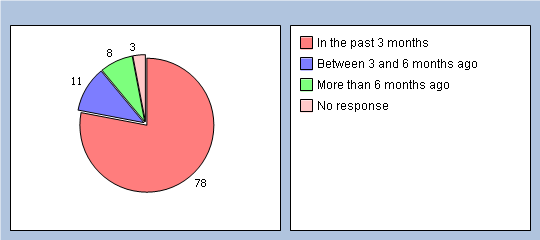 Q2. If you haven't seen a Doctor in the past 6 months, why is that ? Please tick all that apply I haven't needed to see a Doctor  12%I couldn't be seen at a convenient time  0%I couldn't get to my appointment easily  0%Another reason  2%B.Getting through on the phone Q3. In the past 6 months how easy have you found getting through on the phone ? Haven't tried  6%Very easy  48%Fairly easy  30%Not very easy  10%Not at all easy  1%Dont know  1%No response  4%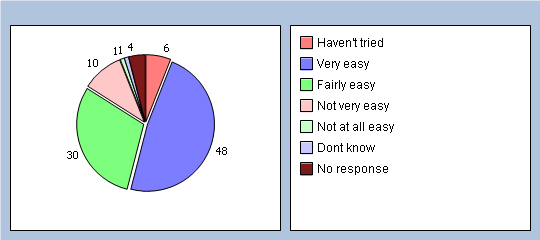 Q4. In the past 6 months how easy have you found getting to speak to a Doctor on the phone ? Haven't tried  62%Very easy  5%Fairly easy  8%Not very easy  1%Not at all easy  3%Dont know  11%No response  10%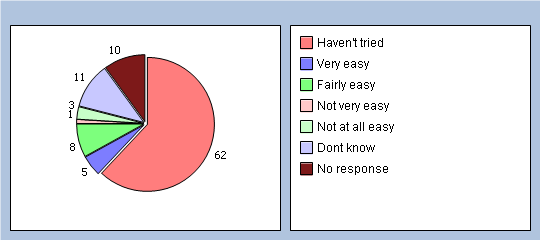 Q5. In the past 6 months how easy have you found getting to speak to a Nurse on the phone ? Haven't tried  56%Very easy  11%Fairly easy  10%Not very easy  1%Not at all easy  2%Dont know  10%No response  10%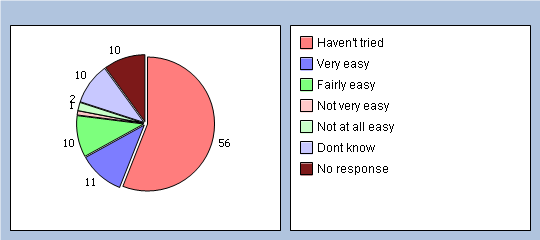 Q6. In the past 6 months how easy have you found obtaining test results on the phone ? Haven't tried  53%Very easy  16%Fairly easy  9%Not very easy  3%Not at all easy  3%Dont know  8%No response  8%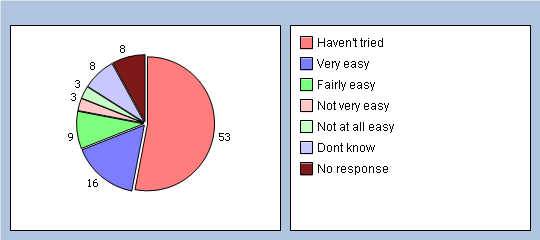 Q7. At present all calls are answered by our receptionists, which inevitably results in delays at busy times. Would it be helpful if we had a system with a recorded message indicating where you are in the queue, if a receptionist cannot answer straight away ? Yes  67%No  27%No response  6%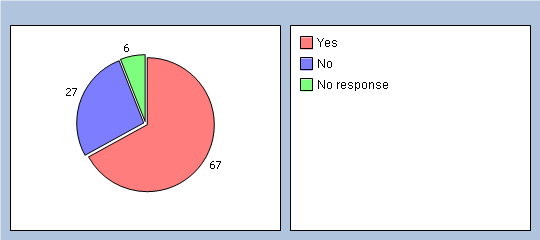 C. Arriving for your appointment Q8. How easy do you find getting into the building at the Health Centre ? Very easy  90%Fairly easy  7%Not very easy  1%Not at all easy  0%No response  2%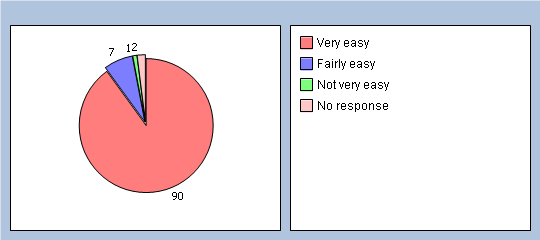 Q9. How did you find the cleanliness of the Medical Centre ? Very clean  72%Fairly clean  25%Not very clean  1%Not at all clean  0%Dont know  0%No response  2%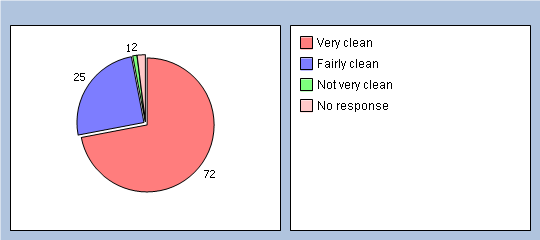 D. Seeing a Doctor Q10, In the past 6 months have you tried to see a Doctor fairly quickly ? By fairly quickly we mean on the same day or in the next two weekdays that the GP Surgery or Health Centre was open. Yes  66%No  26%Can't remember  3%No response  5%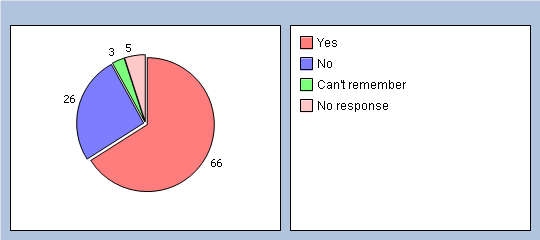 Q11. Think about the last time you tried to see a doctor fairly quickly. Were you able to see a doctor on the same day, or in the next two week days that the GP or Health Centre was open ? Yes  74%No  15%Can't remember  5%No response  6%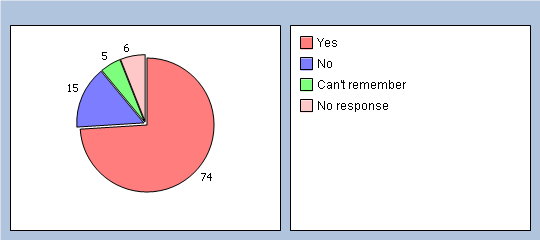 Q12. If you weren’t able to be seen during the next 2 weekdays that the Health Centre was open,why was that ? Please tick all that apply There weren’t any appointments  18%Times offered didn’t suit  2%Appointment was with a Dr who I didn’t want to see  3%A nurse was free but I wanted to see a Dr  6%Another reason -Please enter reason in Q41  3%Don't know  2%Q13. In the past 6 months, have you tried to book ahead for an appointment with a Dr? By ‘booking ahead’ we mean booking an appointment more than two week days in advance. Yes  64%No  26%Can't remember  3%No response  7%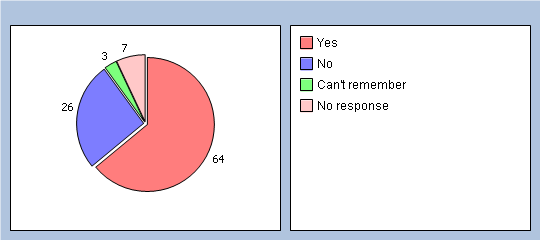 Q14. Last time you tried, were you able to get an appointment with a Dr more than 2 weekdays in advance ? Yes  58%No  20%Can't remember  5%No response  17%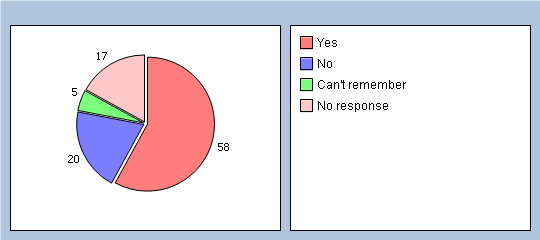 E.Seeing the Doctor you prefer Q15. Is there a particular Dr you prefer to see at the Health Centre ? Yes  70%No  25%No response  5%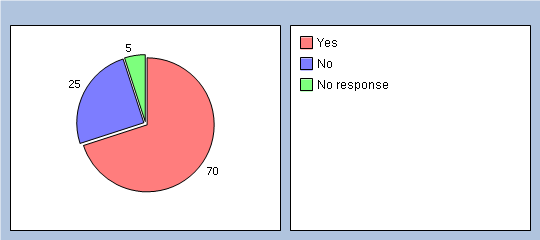 Q16. How often do you see the Dr you prefer ? Always or most of the time  52%A lot of the time  16%Some of the time  13%Never or almost never  0%Not tried at this Health Centre  6%No response  13%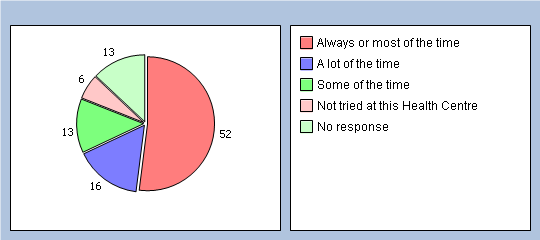 F. Opening Hours Q17. How satisfied are you with the opening hours of the Health Centre ? Please note! We offer late evening appointments, up to 7.30pm on thursdays Very  67%Fairly  27%Neither satisfied or disatisfied  1%Quite dissatisfied  0%Very dissatisfied  1%Don't know the opening hours  0%No response  4%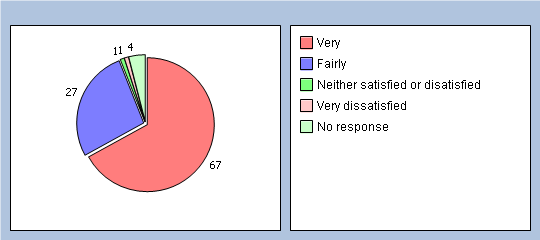 Q18. In a normal week can you access our services at the hours we are open? With ease  88%With some difficulty  8%With great difficulty  0%No response  4%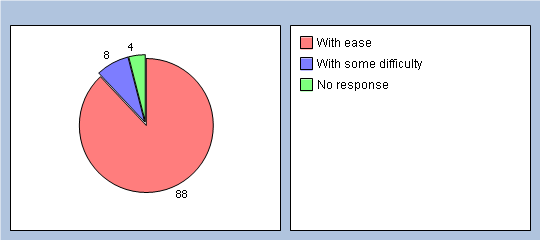 Q19. If accessing our services is difficult, when would you like us to open? Please enter the times when you wish to access our services. G. Planning your care Q20. Do you have any long-standing health problem, disability or infirmity? Please include anything that has troubled you over a period of time, or that is likely to affect you over a period of time ? Yes - Go to Q21  64%No - Go to Q29  31%Don't Know/Can't say - Go to Q29  0%No response  5%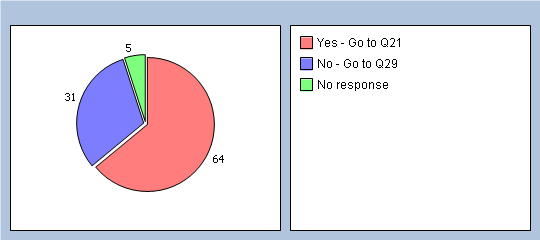 Q21. Have you had discussions in the past 12 months with a Doctor or Nurse, about how best to deal with your long-standing health problems? Yes - Go to Q22  63%No - Please go to Q41 and give reasons why, Then continue to Q29  7%No response  30%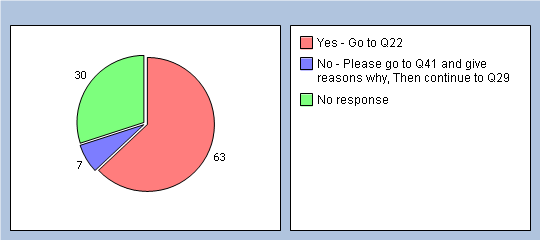 In these discussions ............... Q22. Did the doctor or nurse take notice of your views about how to deal with your health problem ? Yes  58%No  1%Dont Know  1%N/A  1%No response  39%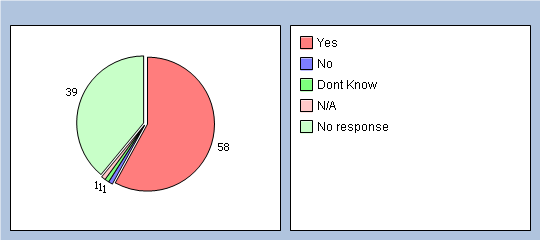 Q23. Did the doctor or nurse give you information about the things you might do to deal with your health problem ? Yes  53%No  6%Dont Know  1%N/A  1%No response  39%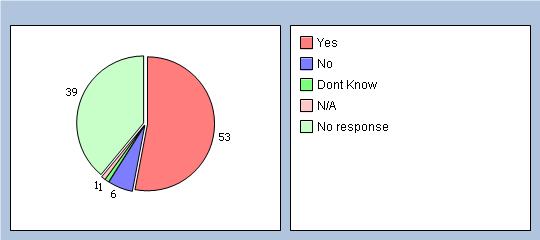 Q24. Did you and the doctor or nurse agree how best to manage your health problem ? Yes  51%No  5%Dont Know  1%N/A  3%No response  40%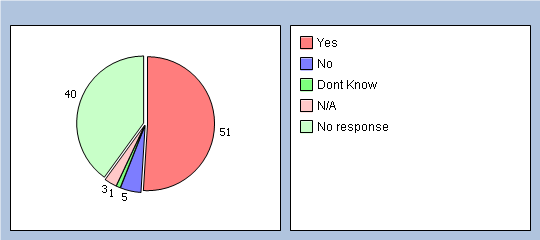 Q25. In these discussions, did the doctor or nurse give you a written document about managing your health problem ? Yes  8%No  44%Dont Know  1%N/A  7%No response  40%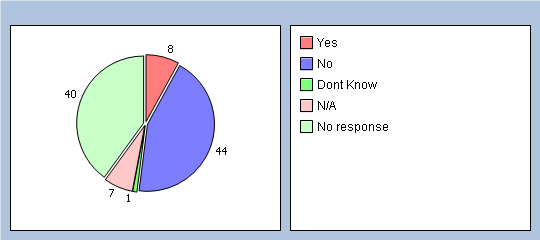 Q26. Would you have liked a written plan summarising your discussion with the doctor or nurse? Yes  16%No  31%Dont Know  6%N/A  6%No response  41%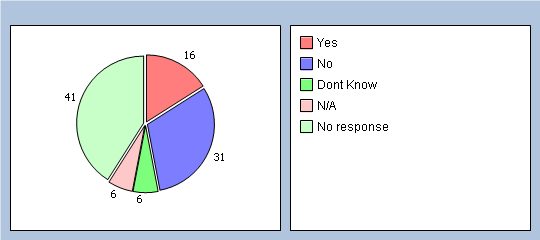 Q27. Did you think that having these discussions with your doctor or nurse has helped improve how you manage your health problems? Yes  35%To some extent  17%No  6%Don't know/Can't remember  0%No response  42%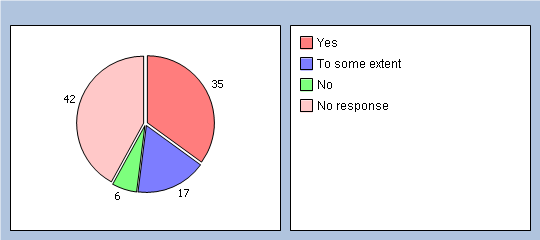 Q28. In the past 6 months, have you had enough support from local services or organisations to help you manage your long-term health condition(s)? P lease think about all services and organisations, not just health services. Yes  26%To some extent  11%No  8%Don't know/Can't remember  1%I have not needed such support  17%No response  37%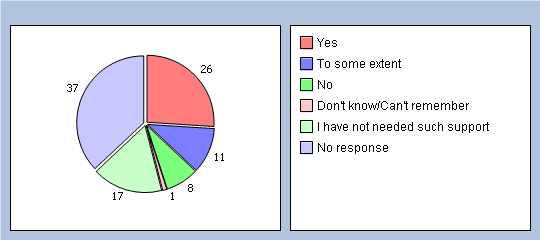 H Emergency Ambulance Service Q29. Have you had cause to call for an Ambulance within the last 6 months? Yes - Go to Q30  12%No - Go to Q35  77%No response  11%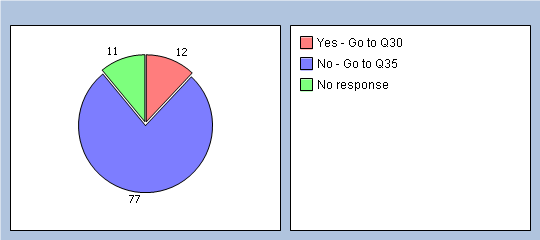 Q30. Did you first receive a visit from a Paramedic ? Yes - Go to Q31  8%No - Go to Q34  11%No response  81%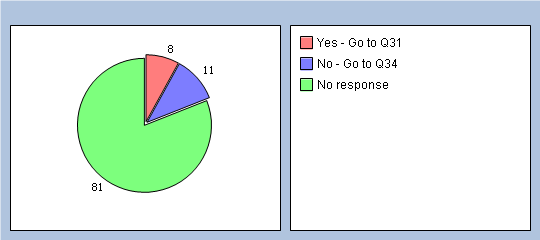 Q31. Please indicate how long you had to wait before the Paramedic arrived. within 10 min.  1%Longer than 10 min but less than 20 min  2%Longer than 20 min but less than 30 min  3%Longer than 30 min but less than 40 min  1%Longer than 40 min but less than 50 min  0%Longer than 50 min but less than 60 min  1%Longer than 1 hour  1%No response  91%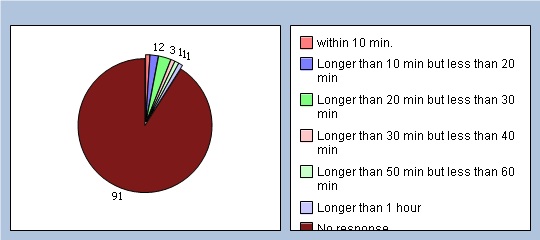 Q32. Was the Paramedic able to deal with your concern without the need to send you to hospital ? Yes  3%No  6%No response  91%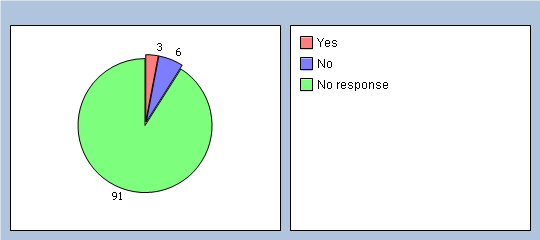 Q33. Were you happy with this ? Yes  5%No  2%No response  93%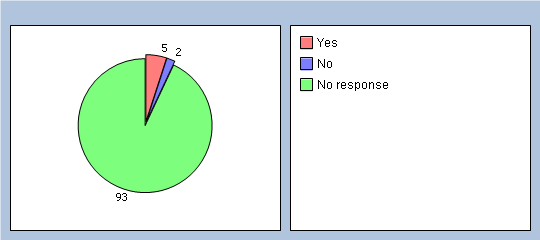 Q34. If the Ambulance arrived first or the Paramedic called for the Ambulance, how long did it take for it to arrive ? within 10 min.  0%Longer than 10 min but less than 20 min  1%Longer than 20 min but less than 30 min  3%Longer than 30 min but less than 40 min  0%Longer than 40 min but less than 50 min  0%Longer than 50 min but less than 60 min  0%Longer than 1 hour  2%No response  94%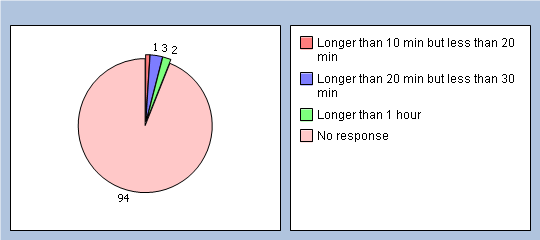 I. To help us analyse your answers please tell us a few things about yourself: Q35. Are you ? Male  32%Female  66%No response  2%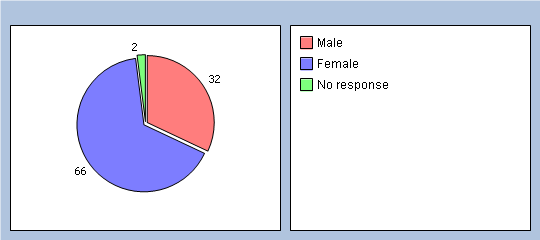 Q36. What age are you? Under 18  0%18 - 24  0%25 - 34  1%35 - 44  9%45 - 54  13%55 - 64  19%65 - 74  34%75 - 84  15%85 and over  4%No response  5%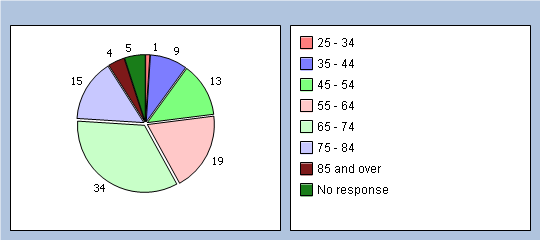 Q37. Which best describes what you are doing at present ? If more than one of these applies to you please tick the main one ONLY Full-time paid work (30 hours or more per week)  16%Part-time paid work (under 30 hours per week)  14%Full time education (school, college, university)  0%Unemployed  2%Permanently sick or disabled  7%Fully retired from work  49%Looking after the home  5%Doing something else  2%No response  5%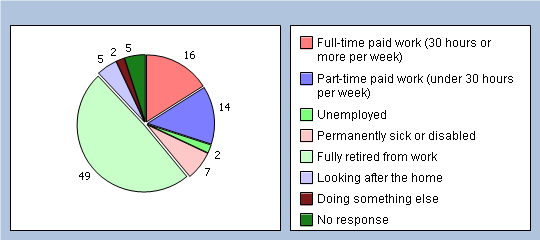 Q38. What is your ethnic group ? White  97%Black or Black British  0%Asian or Asian British  0%Mixed  0%Chinese  0%Other ethnic group  0%No response  3%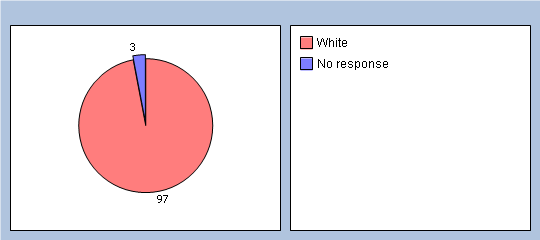 J. Your Overall Satisfaction Q39. In general, how satisfied are you with the care you get at the William Fisher Medical Centre ? Very  78%Fairly  16%Neither satisfied or disatisfied  1%Quite dissatisfied  2%Very dissatisfied  0%No response  3%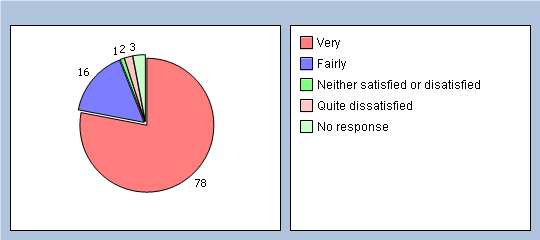 Q40.Would you recommend the William Fisher Medical Centre to someone who has just moved to your local area ? Yes  88%Might  5%Not Sure  2%Probably not  1%Definitely not  0%Dont know  0%No response  4%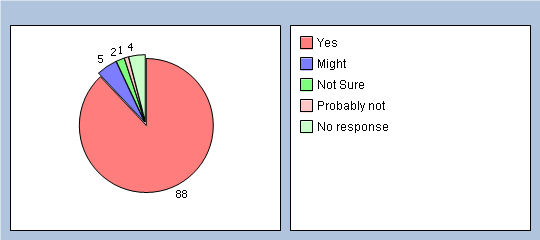 Q41. Finally please add any other comments you would like to make about the William Fisher Medical Centre Many thanks for your time in answering the questions on this survey.